ROTINA DO TRABALHO PEDAGÓGICO PARA SER REALIZADA EM DOMICÍLIO (Maternal I-B) - Profª Giseli HelenaData: 18/05 a 20/05 de 2020 Creche Municipal “Maria Silveira Mattos”Senhores pais, seguindo orientação da Secretaria Municipal de Educação, enviaremos atividades três vezes na semana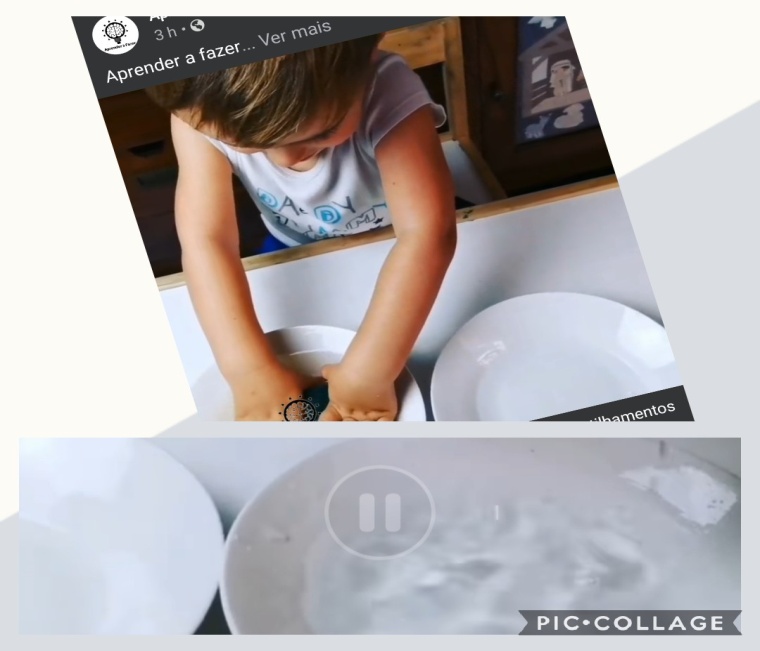 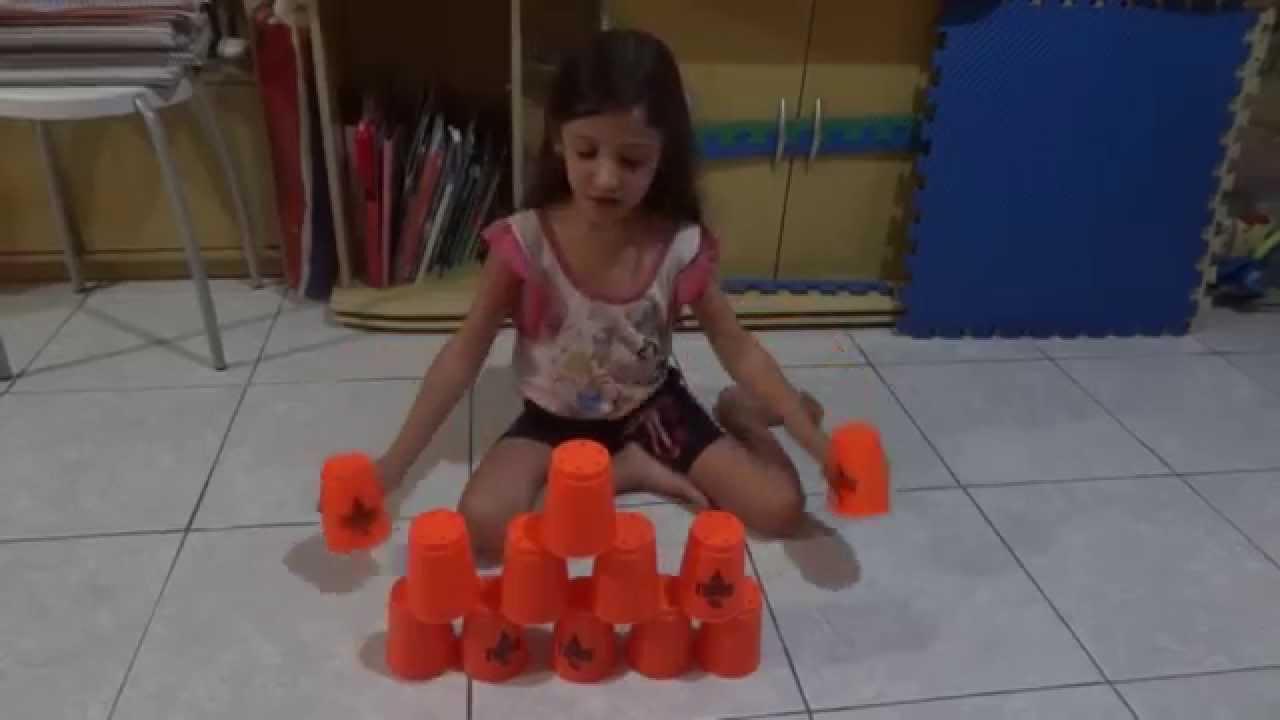 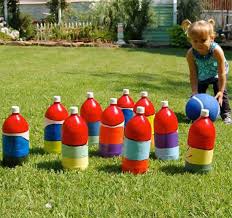 SEGUNDA-FEIRATERÇA-FEIRAQUARTA-FEIRAQUINTA-FEIRASEXTA-FEIRAMATERNAL 1-B* LEITURA DE UM PEQUENO TEXTO CHAMADO: A INVENÇÃO DO ABRAÇO - DISPONÍVEL NO GRUPO* Atividade de acompanhamento - Acompanhar a semente de feijão, regando e observando o processo da sua germinação* Atividade com esponja- Pegar dois pratos, um com água e o outro sem. O aluno deverá molhar a esponja em um prato, jogando a água no outro, até transferir toda a água do primeiro prato para o segundo, estimulando o tônus muscular e sua coordenação.MATERNAL 1-B* LEITURA DE UM PEQUENO TEXTO CHAMADO: O QUE É QUE EU VOU SER?- DISPONÍVEL NO GRUPO* Atividade de empilhamento- Arrume várias caixas pequenas, potes, latas ou copos de plástico, o que tiver em casa, com elas estimule a criança trabalhar o raciocínio lógico empilhando os objetos sem deixar cair. Caso a criança realize a atividade sem dificuldade, aumente o desafio colocando mais objetos a serem empilhados.MATERNAL 1-B* LEITURA DE UM PEQUENO TEXTO CHAMADO: SE ESSA RUA FOSSE MINHA- DISPONÍVEL NO GRUPO*Atividade com brincadeira de boliche- Separe algumas garrafas pet ou qualquer outro objeto que possa servir com pinos de boliche, peça para a criança arremessar uma bola nos pinos e derrubá-los! Conte com seu filho a quantidade de pinos que caíram e os que ficaram em pé.MATERNAL 1-BMATERNAL 1-B